3rd Quarter Content Writing Summative AssessmentAmy and Becky are simplifying ()().                  Amy’s Thinking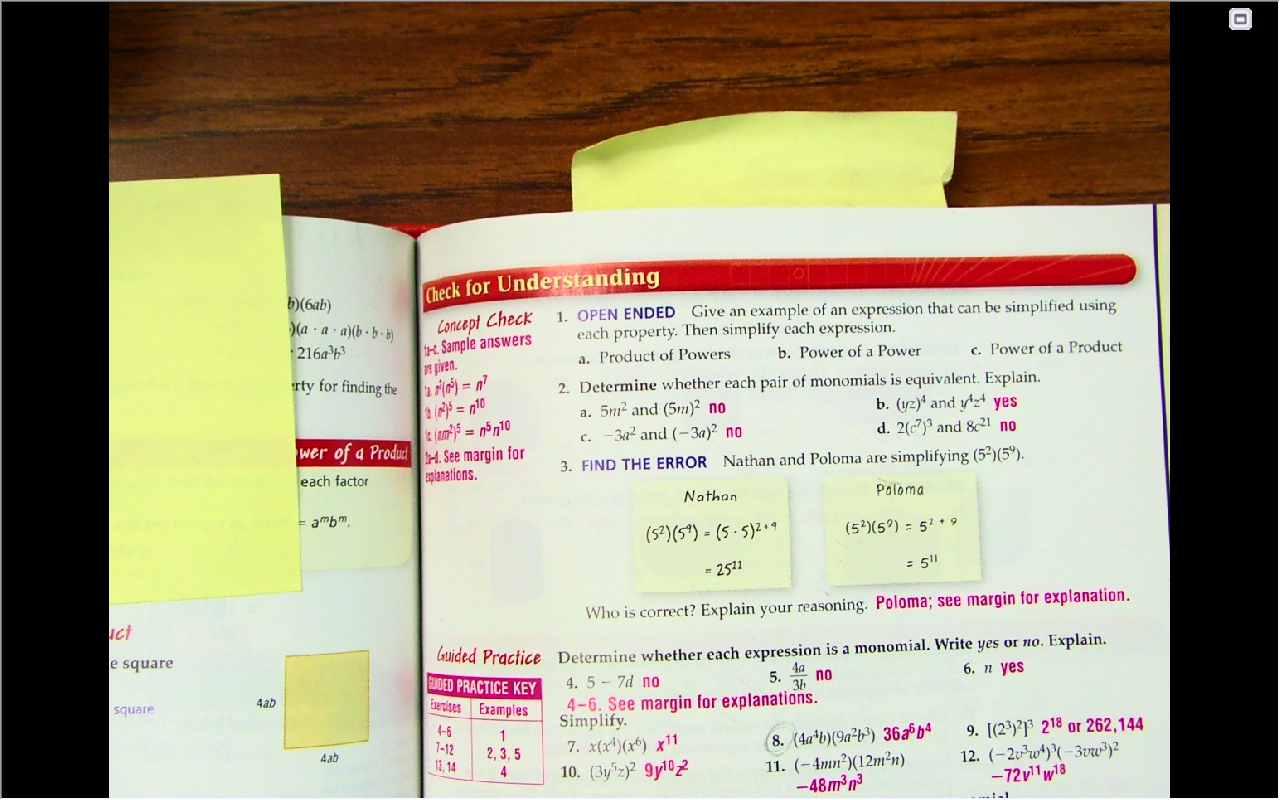     	     Becky’s ThinkingSummarize who is correct.  Explain your reasoning.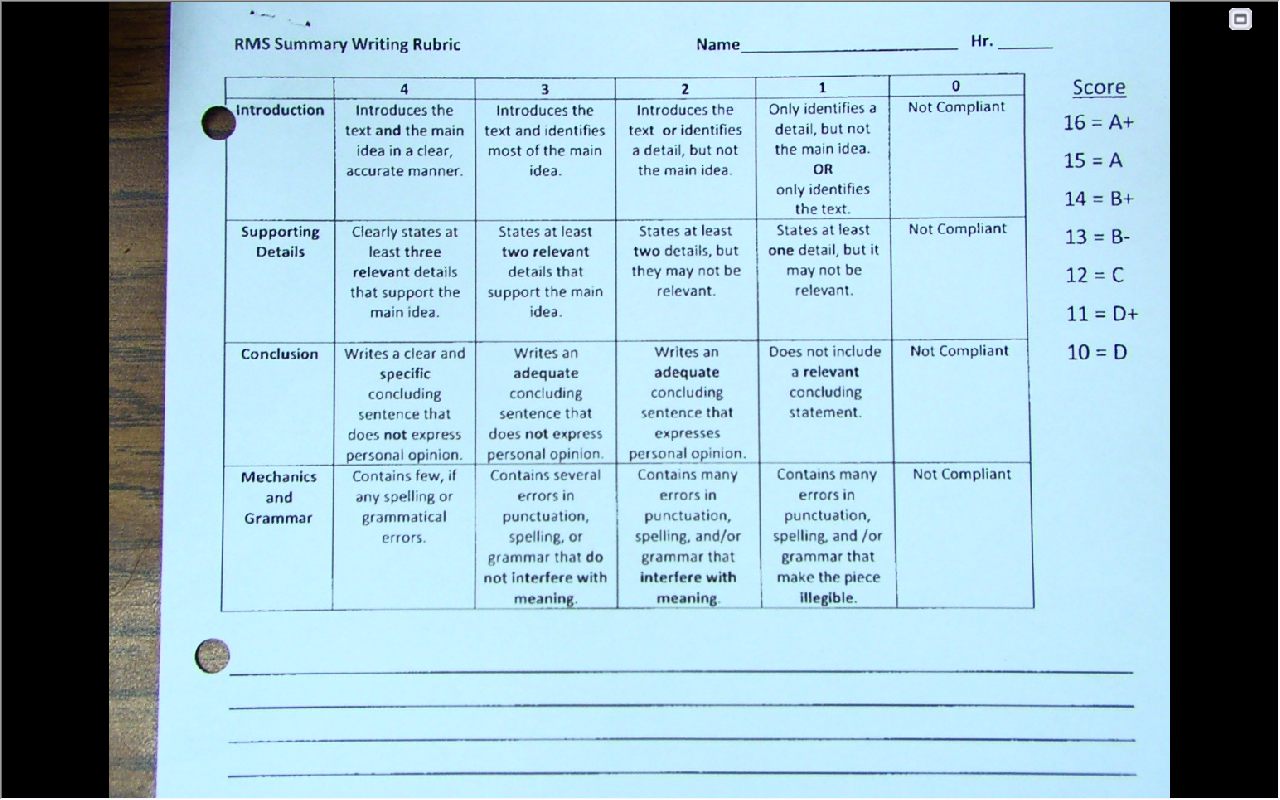 